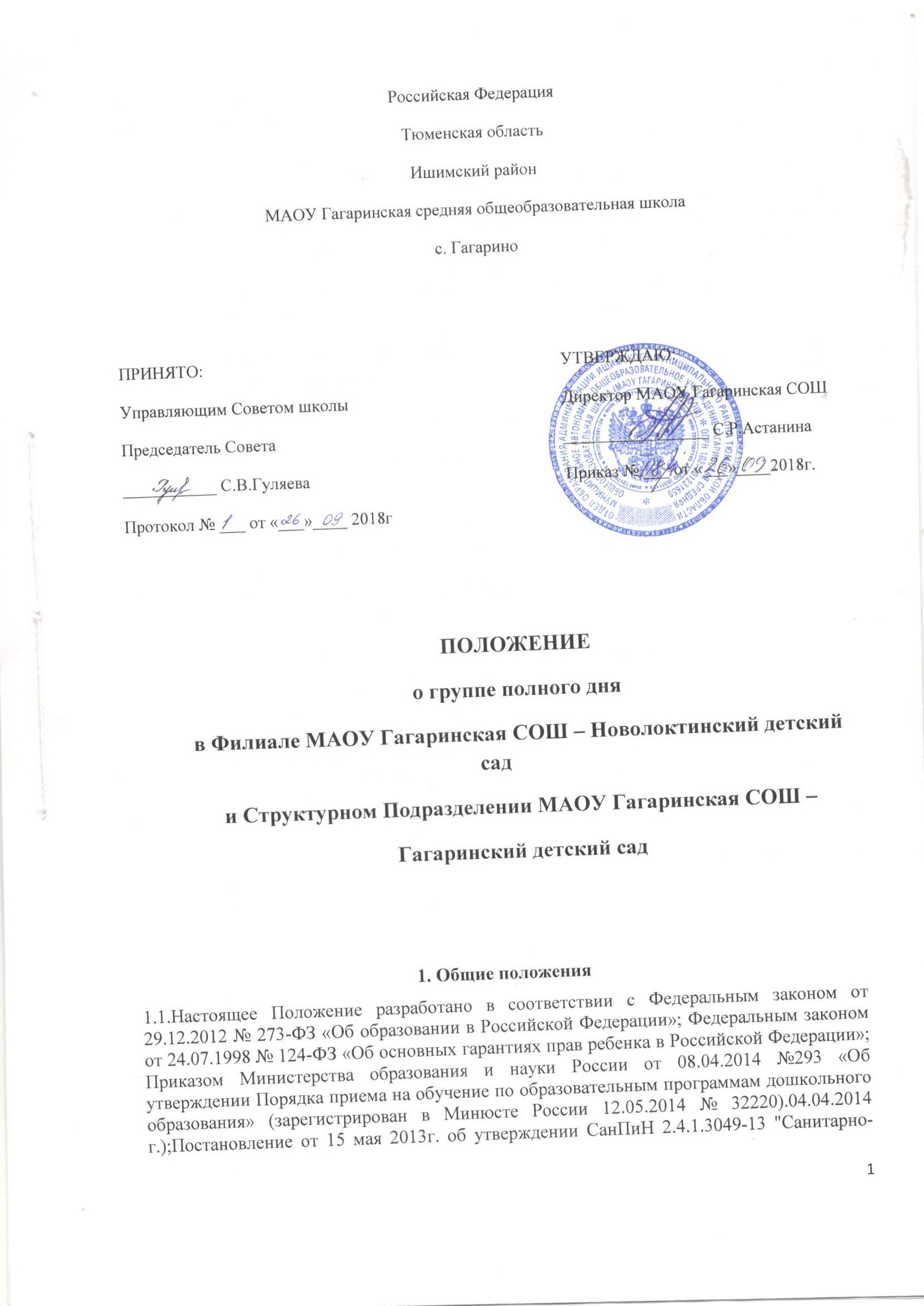 эпидемиологические требования к устройству, содержанию и организации режима работы дошкольных образовательных организаций"1.2.Положение призвано регулировать деятельность групп полного дня (далее ГПД), созданных в Филиале и Структурном Подразделении муниципального автономного общеобразовательного учреждения Гагаринская  средняя общеобразовательная школа – Новолоктинский детский сад и  Гагаринский детский сад  для детей дошкольного возраста.1.3.В своей деятельности группы полного дня руководствуются Законом Российской Федерации "Об образовании", и другими нормативно-правовыми актами по вопросам образования, социальной защиты прав и интересов детей.1.4.Отношения между учреждением, воспитателями групп полного дня и родителями (или их законными представителями) фиксируются в специальном документе - родительском договоре, где определены права и обязанности сторон.1.5. ГПД является структурной единицей образовательного Учреждения, которая обеспечивает реализацию прав ребенка на получение образования, на охрану жизни, укрепление здоровья, адекватное физическое и психическое развитие.1.6.Учреждение  несет ответственность во время образовательного процесса за жизнь и здоровье детей.1.7.Учреждение обеспечивает гарантированное, сбалансированное питание детей в соответствии с их возрастом и временем пребывания в учреждении. В ГПД организовано 4-х разовое питание детей в соответствии с 20-дневным меню.   1.8. Медицинское обслуживание детей в группах полного дня обеспечивается  специалистами Новолоктинского и Гагаринского  ФАПов.2.   Задачи групп полного дня2.1.Основной задачей  ГПД является полное удовлетворение запросов семьи, общества.2.2.ГПД создается в соответствии с основными направлениями деятельности детского сада на основе социального заказа населения, для детей  с целью:обеспечения полноценного развития детей, их социализации в коллективе сверстников и взрослых;обеспечения освоения ребенком социального опыта общения со сверстниками и взрослыми в совместной игровой деятельности;оказания помощи родителям в вопросах воспитания и обучения детей, организации присмотра и ухода за детьми дошкольного возраста;обеспечения социального общения детей, организации развлечений, досуговой деятельности;обеспечения психофизического, личностного и интеллектуального развития детей   через объединение усилий семьи и педагогов, высокой мотивации к познавательной деятельности;2.3.Предметом деятельности групп полного дня является реализация основной общеобразовательной программы дошкольного образования.3. Комплектование дошкольной группы3.1.Комплектование группы проводится с 01 июня по 01 сентября. В остальное время проводится доукомплектование группы при наличии свободных мест.3.2.Прием детей в дошкольную группу осуществляется в соответствии с Положением «О порядке комплектования в Филиале МАОУ Гагаринская СОШ – Новолоктинский детский сад и Структурном подразделении МАОУ Гагаринская СОШ – Гагаринский детский сад.3.3.В группы полного дня, принимаются дети  в возрасте от двух  лет на основании заявления родителей (законных представителей) и медицинского заключения.3.4.Зачисление детей в Филиал  и Структурное подразделение МАОУ Гагаринская СОШ – Новолоктинский детский сад и Гагаринский детский сад оформляется приказом директора школы. 3.5.Администрация МАОУ Гагаринская СОШ может отказать гражданам в приеме детей в Филиал и Структурное подразделение, только по причине отсутствия свободных мест и по медицинским показаниям. 3.6.Граждане, имеющие право на льготное зачисление ребенка в детский сад, предоставляют подтверждающие документы - копии с предъявлением одновременно подлинников документов. Подлинники документов возвращаются гражданам, копии оставляются для хранения. 3.7.Права и обязанности родителей (законных представителей) закрепляются в заключенном с Учреждением договоре о взаимоотношениях между ними и Учреждением. 3.8. При приеме ребенка в  группу полного дня,  директор  Учреждения обязан ознакомить родителей (законных представителей) под роспись с уставом Учреждения, лицензией на право ведения образовательной деятельности, со свидетельством о государственной аккредитации, основными образовательными программами, реализуемыми этим Учреждением, а также другими документами, регламентирующими организацию образовательного процесса в Учреждении, о чем делается соответствующая отметка в заявлении о приеме ребенка в группу полного дня.4. Порядок и основания отчисления воспитанников4.1.Отчисление воспитанника из Филиала и Структурного подразделения  МАОУ Гагаринская СОШ – Новолоктинский детский сад и Гагаринский детский сад оформляется приказом руководителя Учреждения на основании:- заявления родителей (законных представителей);- медицинского заключения о состоянии здоровья ребенка, препятствующее его дальнейшему пребыванию в Учреждении;5. Организация деятельности дошкольной  группы5.1.В группу полного дня принимаются дети в возрасте от 2 до 7 лет.5.2.Группа полного дня в Филиале МАОУ Гагаринская СОШ – Новолоктинском детском саду работает  по пятидневной рабочей неделе с 7.30 до 16.30 часов кроме субботы, воскресенья и нерабочих праздничных дней. Группа полного дня в Структурном подразделении МАОУ Гагаринская СОШ – Гагаринский детский сад работает  по пятидневной рабочей неделе с 7.30 до 17.30 часов, кроме субботы, воскресенья и нерабочих праздничных дней.5.3.Количество детей в   группе полного дня устанавливается в зависимости от санитарных норм и имеющихся условий для осуществления воспитательно - образовательного процесса. Предельная наполняемость группы регулируется СанПиНом. 5.4.Группы имеют общеразвивающую направленность. Присмотр и уход обеспечивается комплексом мер по организации питания и хозяйственно-бытового обслуживания детей, обеспечения соблюдения ими личной гигиены и режима дня.5.5.Режим и кратность питания воспитанников группы полного дня устанавливаются в соответствии с длительностью пребывания  группе. 5.6.Родительская плата взимается ежемесячно в порядке, предусмотренном договором, заключенным между ОУ и родителями (законными представителями) ребенка, не позднее 15 числа текущего месяца. 5.7.Не взимается плата с родителей (законных представителей) в случае отсутствия ребенка по уважительным причинам: дни болезни, подтвержденные медицинскими документами, пребывание в оздоровительных, лечебных учреждениях, карантин, закрытие детского сада на время аварийных или ремонтных работ, отпуск родителей (законных представителей) (на основании заявления).6.Управление и руководство группой полного дня6.1.Руководство   группами  полного дня осуществляет директор школы, он несет ответственность за деятельность групп перед Учредителем.6.2.Управление   группами полного дня осуществляется в соответствии с законом РФ «Об образовании», настоящим  Положением иными законодательными актами РФ и Уставом учреждения.6.3.Деятельность групп планируется воспитателем на год и на каждый день.7.Образовательный процесс7.1.Содержание образования в группах полного дня определяется образовательной программой для дошкольных образовательных учреждений, исходя из особенностей психофизического развития, индивидуальных возможностей и состояния здоровья детей.7.2.Образовательные программы: реализуются через определенные для каждого возраста детей виды деятельности.7.3.Продолжительность занятий и режим работы в группах полного дня организуется с учетом гигиенических требований к максимальной нагрузке на детей дошкольного возраста в организованных формах обучения.7.4.При организации работы с детьми используются формы работы:индивидуальные;групповые;подгрупповые.8.Права и обязанности участников образовательного процесса8.1.Участниками образовательного процесса группы полного дня являются воспитанники, родители (их законные представители), педагогические работники.8.2. Права, социальные гарантии и обязанности каждого работника ГПД определяются законодательством Российской Федерации, Уставом образовательного учреждения, в котором открыта группа полного дня, трудовым договором, определяющим функциональные обязанности и квалификационные характеристики.8.3.Права и обязанности родителей (их законных представителей) определяются Уставом образовательного учреждения, договором между родителями (законными представителями) и учреждением.